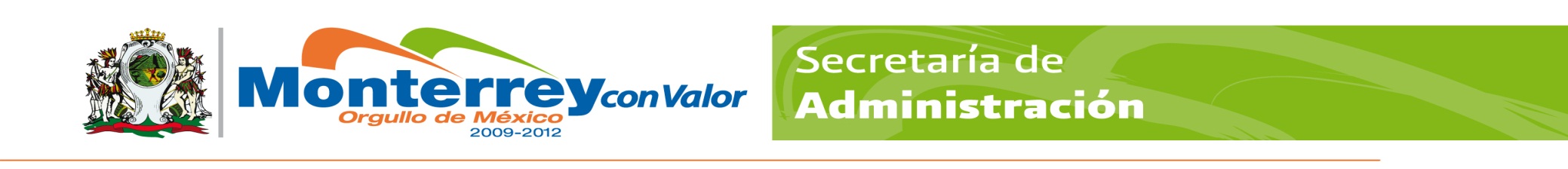 GOBIERNO MUNICIPAL DE MONTERREYSECRETARÍA DE ADMINISTRACIÓNDIRECCION DE RECURSOS HUMANOSPERFIL Y DESCRIPCIÓN DEL PUESTOGOBIERNO MUNICIPAL DE MONTERREYSECRETARÍA DE ADMINISTRACIÓNDIRECCION DE RECURSOS HUMANOSPERFIL Y DESCRIPCIÓN DEL PUESTOGOBIERNO MUNICIPAL DE MONTERREYSECRETARÍA DE ADMINISTRACIÓNDIRECCION DE RECURSOS HUMANOSPERFIL Y DESCRIPCIÓN DEL PUESTOGOBIERNO MUNICIPAL DE MONTERREYSECRETARÍA DE ADMINISTRACIÓNDIRECCION DE RECURSOS HUMANOSPERFIL Y DESCRIPCIÓN DEL PUESTOGOBIERNO MUNICIPAL DE MONTERREYSECRETARÍA DE ADMINISTRACIÓNDIRECCION DE RECURSOS HUMANOSPERFIL Y DESCRIPCIÓN DEL PUESTOGOBIERNO MUNICIPAL DE MONTERREYSECRETARÍA DE ADMINISTRACIÓNDIRECCION DE RECURSOS HUMANOSPERFIL Y DESCRIPCIÓN DEL PUESTOGOBIERNO MUNICIPAL DE MONTERREYSECRETARÍA DE ADMINISTRACIÓNDIRECCION DE RECURSOS HUMANOSPERFIL Y DESCRIPCIÓN DEL PUESTOGOBIERNO MUNICIPAL DE MONTERREYSECRETARÍA DE ADMINISTRACIÓNDIRECCION DE RECURSOS HUMANOSPERFIL Y DESCRIPCIÓN DEL PUESTOIdentificación:Identificación:Identificación:Identificación:Identificación:Identificación:Identificación:Identificación:Identificación:Identificación:Centro de costos:Centro de costos:Centro de costos:168-005168-005168-005Fecha:Fecha:31 enero del 201931 enero del 2019Título del puesto:Título del puesto:Título del puesto:ChoferChoferChoferChoferChoferChoferChoferPuesto:Puesto:Puesto:Chofer Chofer Chofer Chofer Chofer Chofer Chofer Secretaría:Secretaría:Secretaría:Servicios Públicos Servicios Públicos Servicios Públicos Servicios Públicos Servicios Públicos Servicios Públicos Servicios Públicos Dirección:Dirección:Dirección:Operativa Zona Sur HuajucoOperativa Zona Sur HuajucoOperativa Zona Sur HuajucoOperativa Zona Sur HuajucoOperativa Zona Sur HuajucoOperativa Zona Sur HuajucoOperativa Zona Sur HuajucoÁrea:Área:Área:Mantenimiento VialMantenimiento VialMantenimiento VialMantenimiento VialMantenimiento VialMantenimiento VialMantenimiento VialOrganización:Organización:Organización:Organización:Organización:Organización:Organización:Organización:Organización:Organización:Puesto al que le reporta:Puesto al que le reporta:Puesto al que le reporta:SupervisorSupervisorSupervisorSupervisorSupervisorSupervisorSupervisorPuestos que le reportan:Puestos que le reportan:Puestos que le reportan:Ayudante GeneralAyudante GeneralAyudante GeneralAyudante GeneralAyudante GeneralAyudante GeneralAyudante GeneralObjetivo del puesto:Objetivo del puesto:Objetivo del puesto:Objetivo del puesto:Objetivo del puesto:Objetivo del puesto:Objetivo del puesto:Objetivo del puesto:Objetivo del puesto:Objetivo del puesto:Conducir  vehículo oficial para el traslado del personal, materiales y/o herramientas que se utilizan para cumplir con el programa de trabajo diariamente, así como con el traslado de los desechos recolectados a su confinamientoConducir  vehículo oficial para el traslado del personal, materiales y/o herramientas que se utilizan para cumplir con el programa de trabajo diariamente, así como con el traslado de los desechos recolectados a su confinamientoConducir  vehículo oficial para el traslado del personal, materiales y/o herramientas que se utilizan para cumplir con el programa de trabajo diariamente, así como con el traslado de los desechos recolectados a su confinamientoConducir  vehículo oficial para el traslado del personal, materiales y/o herramientas que se utilizan para cumplir con el programa de trabajo diariamente, así como con el traslado de los desechos recolectados a su confinamientoConducir  vehículo oficial para el traslado del personal, materiales y/o herramientas que se utilizan para cumplir con el programa de trabajo diariamente, así como con el traslado de los desechos recolectados a su confinamientoConducir  vehículo oficial para el traslado del personal, materiales y/o herramientas que se utilizan para cumplir con el programa de trabajo diariamente, así como con el traslado de los desechos recolectados a su confinamientoConducir  vehículo oficial para el traslado del personal, materiales y/o herramientas que se utilizan para cumplir con el programa de trabajo diariamente, así como con el traslado de los desechos recolectados a su confinamientoConducir  vehículo oficial para el traslado del personal, materiales y/o herramientas que se utilizan para cumplir con el programa de trabajo diariamente, así como con el traslado de los desechos recolectados a su confinamientoConducir  vehículo oficial para el traslado del personal, materiales y/o herramientas que se utilizan para cumplir con el programa de trabajo diariamente, así como con el traslado de los desechos recolectados a su confinamientoConducir  vehículo oficial para el traslado del personal, materiales y/o herramientas que se utilizan para cumplir con el programa de trabajo diariamente, así como con el traslado de los desechos recolectados a su confinamientoResponsabilidad:Responsabilidad:Responsabilidad:Responsabilidad:Responsabilidad:Responsabilidad:Responsabilidad:Responsabilidad:Responsabilidad:Responsabilidad:Buen uso del vehículo y/o equipo asignado.Elaborar reporte diario de revisión de unidad al inicio de jornada (Check-List)Reportar a su superior cualquier anomalía ocurrida en el turno. (Reportes de Accidentes Viales, Daños por vandalismo, Fallas de la Unidad)Aplicación de la política y objetivo de calidad.Portar licencia de manejo de Chofer actualizada.Cumplir y hacer cumplir los lineamientos del Reglamento Interno de Trabajo.Cumplir con lo establecido en el Manual Operativo correspondienteBuen uso del vehículo y/o equipo asignado.Elaborar reporte diario de revisión de unidad al inicio de jornada (Check-List)Reportar a su superior cualquier anomalía ocurrida en el turno. (Reportes de Accidentes Viales, Daños por vandalismo, Fallas de la Unidad)Aplicación de la política y objetivo de calidad.Portar licencia de manejo de Chofer actualizada.Cumplir y hacer cumplir los lineamientos del Reglamento Interno de Trabajo.Cumplir con lo establecido en el Manual Operativo correspondienteBuen uso del vehículo y/o equipo asignado.Elaborar reporte diario de revisión de unidad al inicio de jornada (Check-List)Reportar a su superior cualquier anomalía ocurrida en el turno. (Reportes de Accidentes Viales, Daños por vandalismo, Fallas de la Unidad)Aplicación de la política y objetivo de calidad.Portar licencia de manejo de Chofer actualizada.Cumplir y hacer cumplir los lineamientos del Reglamento Interno de Trabajo.Cumplir con lo establecido en el Manual Operativo correspondienteBuen uso del vehículo y/o equipo asignado.Elaborar reporte diario de revisión de unidad al inicio de jornada (Check-List)Reportar a su superior cualquier anomalía ocurrida en el turno. (Reportes de Accidentes Viales, Daños por vandalismo, Fallas de la Unidad)Aplicación de la política y objetivo de calidad.Portar licencia de manejo de Chofer actualizada.Cumplir y hacer cumplir los lineamientos del Reglamento Interno de Trabajo.Cumplir con lo establecido en el Manual Operativo correspondienteBuen uso del vehículo y/o equipo asignado.Elaborar reporte diario de revisión de unidad al inicio de jornada (Check-List)Reportar a su superior cualquier anomalía ocurrida en el turno. (Reportes de Accidentes Viales, Daños por vandalismo, Fallas de la Unidad)Aplicación de la política y objetivo de calidad.Portar licencia de manejo de Chofer actualizada.Cumplir y hacer cumplir los lineamientos del Reglamento Interno de Trabajo.Cumplir con lo establecido en el Manual Operativo correspondienteBuen uso del vehículo y/o equipo asignado.Elaborar reporte diario de revisión de unidad al inicio de jornada (Check-List)Reportar a su superior cualquier anomalía ocurrida en el turno. (Reportes de Accidentes Viales, Daños por vandalismo, Fallas de la Unidad)Aplicación de la política y objetivo de calidad.Portar licencia de manejo de Chofer actualizada.Cumplir y hacer cumplir los lineamientos del Reglamento Interno de Trabajo.Cumplir con lo establecido en el Manual Operativo correspondienteBuen uso del vehículo y/o equipo asignado.Elaborar reporte diario de revisión de unidad al inicio de jornada (Check-List)Reportar a su superior cualquier anomalía ocurrida en el turno. (Reportes de Accidentes Viales, Daños por vandalismo, Fallas de la Unidad)Aplicación de la política y objetivo de calidad.Portar licencia de manejo de Chofer actualizada.Cumplir y hacer cumplir los lineamientos del Reglamento Interno de Trabajo.Cumplir con lo establecido en el Manual Operativo correspondienteBuen uso del vehículo y/o equipo asignado.Elaborar reporte diario de revisión de unidad al inicio de jornada (Check-List)Reportar a su superior cualquier anomalía ocurrida en el turno. (Reportes de Accidentes Viales, Daños por vandalismo, Fallas de la Unidad)Aplicación de la política y objetivo de calidad.Portar licencia de manejo de Chofer actualizada.Cumplir y hacer cumplir los lineamientos del Reglamento Interno de Trabajo.Cumplir con lo establecido en el Manual Operativo correspondienteBuen uso del vehículo y/o equipo asignado.Elaborar reporte diario de revisión de unidad al inicio de jornada (Check-List)Reportar a su superior cualquier anomalía ocurrida en el turno. (Reportes de Accidentes Viales, Daños por vandalismo, Fallas de la Unidad)Aplicación de la política y objetivo de calidad.Portar licencia de manejo de Chofer actualizada.Cumplir y hacer cumplir los lineamientos del Reglamento Interno de Trabajo.Cumplir con lo establecido en el Manual Operativo correspondienteBuen uso del vehículo y/o equipo asignado.Elaborar reporte diario de revisión de unidad al inicio de jornada (Check-List)Reportar a su superior cualquier anomalía ocurrida en el turno. (Reportes de Accidentes Viales, Daños por vandalismo, Fallas de la Unidad)Aplicación de la política y objetivo de calidad.Portar licencia de manejo de Chofer actualizada.Cumplir y hacer cumplir los lineamientos del Reglamento Interno de Trabajo.Cumplir con lo establecido en el Manual Operativo correspondienteFunciones / Desempeño:Funciones / Desempeño:Funciones / Desempeño:Funciones / Desempeño:Funciones / Desempeño:Funciones / Desempeño:Funciones / Desempeño:Funciones / Desempeño:Funciones / Desempeño:Funciones / Desempeño:Reportarse con su superior al inicio del turno.Revisa los niveles y estado físico de la unidad asignada y carga combustible.Recibe indicaciones de su superior y traslada y/o recoge al personal y/o el material según programa.Al llegar al punto, asegura el área de trabajos con los equipos de seguridad de la unidad (luces, estrobos y torreta del camión)Traslado de producto basura, escombro cacharros generado por los trabajos para su confinamiento final (cuando aplique).Traslado del personal a la Dirección Operativa de Zona correspondiente al término del turno (cuando aplique).Se asegura de entregar la unidad asignada en buenas condiciones físico-mecánicas y limpia para el siguiente turno.Elabora informe de actividades diarias y se lo entrega al jefe inmediato.Reportarse con su superior al inicio del turno.Revisa los niveles y estado físico de la unidad asignada y carga combustible.Recibe indicaciones de su superior y traslada y/o recoge al personal y/o el material según programa.Al llegar al punto, asegura el área de trabajos con los equipos de seguridad de la unidad (luces, estrobos y torreta del camión)Traslado de producto basura, escombro cacharros generado por los trabajos para su confinamiento final (cuando aplique).Traslado del personal a la Dirección Operativa de Zona correspondiente al término del turno (cuando aplique).Se asegura de entregar la unidad asignada en buenas condiciones físico-mecánicas y limpia para el siguiente turno.Elabora informe de actividades diarias y se lo entrega al jefe inmediato.Reportarse con su superior al inicio del turno.Revisa los niveles y estado físico de la unidad asignada y carga combustible.Recibe indicaciones de su superior y traslada y/o recoge al personal y/o el material según programa.Al llegar al punto, asegura el área de trabajos con los equipos de seguridad de la unidad (luces, estrobos y torreta del camión)Traslado de producto basura, escombro cacharros generado por los trabajos para su confinamiento final (cuando aplique).Traslado del personal a la Dirección Operativa de Zona correspondiente al término del turno (cuando aplique).Se asegura de entregar la unidad asignada en buenas condiciones físico-mecánicas y limpia para el siguiente turno.Elabora informe de actividades diarias y se lo entrega al jefe inmediato.Reportarse con su superior al inicio del turno.Revisa los niveles y estado físico de la unidad asignada y carga combustible.Recibe indicaciones de su superior y traslada y/o recoge al personal y/o el material según programa.Al llegar al punto, asegura el área de trabajos con los equipos de seguridad de la unidad (luces, estrobos y torreta del camión)Traslado de producto basura, escombro cacharros generado por los trabajos para su confinamiento final (cuando aplique).Traslado del personal a la Dirección Operativa de Zona correspondiente al término del turno (cuando aplique).Se asegura de entregar la unidad asignada en buenas condiciones físico-mecánicas y limpia para el siguiente turno.Elabora informe de actividades diarias y se lo entrega al jefe inmediato.Reportarse con su superior al inicio del turno.Revisa los niveles y estado físico de la unidad asignada y carga combustible.Recibe indicaciones de su superior y traslada y/o recoge al personal y/o el material según programa.Al llegar al punto, asegura el área de trabajos con los equipos de seguridad de la unidad (luces, estrobos y torreta del camión)Traslado de producto basura, escombro cacharros generado por los trabajos para su confinamiento final (cuando aplique).Traslado del personal a la Dirección Operativa de Zona correspondiente al término del turno (cuando aplique).Se asegura de entregar la unidad asignada en buenas condiciones físico-mecánicas y limpia para el siguiente turno.Elabora informe de actividades diarias y se lo entrega al jefe inmediato.Reportarse con su superior al inicio del turno.Revisa los niveles y estado físico de la unidad asignada y carga combustible.Recibe indicaciones de su superior y traslada y/o recoge al personal y/o el material según programa.Al llegar al punto, asegura el área de trabajos con los equipos de seguridad de la unidad (luces, estrobos y torreta del camión)Traslado de producto basura, escombro cacharros generado por los trabajos para su confinamiento final (cuando aplique).Traslado del personal a la Dirección Operativa de Zona correspondiente al término del turno (cuando aplique).Se asegura de entregar la unidad asignada en buenas condiciones físico-mecánicas y limpia para el siguiente turno.Elabora informe de actividades diarias y se lo entrega al jefe inmediato.Reportarse con su superior al inicio del turno.Revisa los niveles y estado físico de la unidad asignada y carga combustible.Recibe indicaciones de su superior y traslada y/o recoge al personal y/o el material según programa.Al llegar al punto, asegura el área de trabajos con los equipos de seguridad de la unidad (luces, estrobos y torreta del camión)Traslado de producto basura, escombro cacharros generado por los trabajos para su confinamiento final (cuando aplique).Traslado del personal a la Dirección Operativa de Zona correspondiente al término del turno (cuando aplique).Se asegura de entregar la unidad asignada en buenas condiciones físico-mecánicas y limpia para el siguiente turno.Elabora informe de actividades diarias y se lo entrega al jefe inmediato.Reportarse con su superior al inicio del turno.Revisa los niveles y estado físico de la unidad asignada y carga combustible.Recibe indicaciones de su superior y traslada y/o recoge al personal y/o el material según programa.Al llegar al punto, asegura el área de trabajos con los equipos de seguridad de la unidad (luces, estrobos y torreta del camión)Traslado de producto basura, escombro cacharros generado por los trabajos para su confinamiento final (cuando aplique).Traslado del personal a la Dirección Operativa de Zona correspondiente al término del turno (cuando aplique).Se asegura de entregar la unidad asignada en buenas condiciones físico-mecánicas y limpia para el siguiente turno.Elabora informe de actividades diarias y se lo entrega al jefe inmediato.Reportarse con su superior al inicio del turno.Revisa los niveles y estado físico de la unidad asignada y carga combustible.Recibe indicaciones de su superior y traslada y/o recoge al personal y/o el material según programa.Al llegar al punto, asegura el área de trabajos con los equipos de seguridad de la unidad (luces, estrobos y torreta del camión)Traslado de producto basura, escombro cacharros generado por los trabajos para su confinamiento final (cuando aplique).Traslado del personal a la Dirección Operativa de Zona correspondiente al término del turno (cuando aplique).Se asegura de entregar la unidad asignada en buenas condiciones físico-mecánicas y limpia para el siguiente turno.Elabora informe de actividades diarias y se lo entrega al jefe inmediato.Reportarse con su superior al inicio del turno.Revisa los niveles y estado físico de la unidad asignada y carga combustible.Recibe indicaciones de su superior y traslada y/o recoge al personal y/o el material según programa.Al llegar al punto, asegura el área de trabajos con los equipos de seguridad de la unidad (luces, estrobos y torreta del camión)Traslado de producto basura, escombro cacharros generado por los trabajos para su confinamiento final (cuando aplique).Traslado del personal a la Dirección Operativa de Zona correspondiente al término del turno (cuando aplique).Se asegura de entregar la unidad asignada en buenas condiciones físico-mecánicas y limpia para el siguiente turno.Elabora informe de actividades diarias y se lo entrega al jefe inmediato.Perfil del Puesto:Perfil del Puesto:Perfil del Puesto:Perfil del Puesto:Perfil del Puesto:Perfil del Puesto:Perfil del Puesto:Perfil del Puesto:Perfil del Puesto:Perfil del Puesto:EspecificaciónCaracterísticasCaracterísticasCaracterísticasCaracterísticasCaracterísticasCaracterísticasRequerimientoRequerimientoRequerimientoEducaciónPrimariaPrimariaPrimariaPrimariaPrimariaPrimariaIndispensable Indispensable Indispensable ExperienciaN/AN/AN/AN/AN/AN/AIndispensableIndispensableIndispensableHabilidades: Manejo de vehículos (mecánica básica)Manejo de vehículos (mecánica básica)Manejo de vehículos (mecánica básica)Manejo de vehículos (mecánica básica)Manejo de vehículos (mecánica básica)Manejo de vehículos (mecánica básica)DeseableDeseableDeseableHabilidades: Reglamento Interior de TrabajoReglamento Interior de TrabajoReglamento Interior de TrabajoReglamento Interior de TrabajoReglamento Interior de TrabajoReglamento Interior de TrabajoDeseableDeseableDeseableHabilidades: Reglamento de Tránsito y área MetropolitanaReglamento de Tránsito y área MetropolitanaReglamento de Tránsito y área MetropolitanaReglamento de Tránsito y área MetropolitanaReglamento de Tránsito y área MetropolitanaReglamento de Tránsito y área MetropolitanaDeseableDeseableDeseableHabilidades: Normas de Seguridad y ProtecciónNormas de Seguridad y ProtecciónNormas de Seguridad y ProtecciónNormas de Seguridad y ProtecciónNormas de Seguridad y ProtecciónNormas de Seguridad y ProtecciónDeseableDeseableDeseableHabilidades: Código de éticaCódigo de éticaCódigo de éticaCódigo de éticaCódigo de éticaCódigo de éticaDeseableDeseableDeseableConocer la política y los objetivos de calidadConocer la política y los objetivos de calidadConocer la política y los objetivos de calidadConocer la política y los objetivos de calidadConocer la política y los objetivos de calidadConocer la política y los objetivos de calidadDeseableDeseableDeseableConocer el manual de procesos de su área.Conocer el manual de procesos de su área.Conocer el manual de procesos de su área.Conocer el manual de procesos de su área.Conocer el manual de procesos de su área.Conocer el manual de procesos de su área.DeseableDeseableDeseableConocimientos:Manejo de vehículos (mecánica básica)Manejo de vehículos (mecánica básica)Manejo de vehículos (mecánica básica)Manejo de vehículos (mecánica básica)Manejo de vehículos (mecánica básica)Manejo de vehículos (mecánica básica)DeseableDeseableDeseableConocimientos:Reglamento Interior de TrabajoReglamento Interior de TrabajoReglamento Interior de TrabajoReglamento Interior de TrabajoReglamento Interior de TrabajoReglamento Interior de TrabajoDeseableDeseableDeseableConocimientos:Reglamento de Tránsito y área MetropolitanaReglamento de Tránsito y área MetropolitanaReglamento de Tránsito y área MetropolitanaReglamento de Tránsito y área MetropolitanaReglamento de Tránsito y área MetropolitanaReglamento de Tránsito y área MetropolitanaDeseableDeseableDeseableConocimientos:Normas de Seguridad y ProtecciónNormas de Seguridad y ProtecciónNormas de Seguridad y ProtecciónNormas de Seguridad y ProtecciónNormas de Seguridad y ProtecciónNormas de Seguridad y ProtecciónDeseableDeseableDeseableConocimientos:Código de éticaCódigo de éticaCódigo de éticaCódigo de éticaCódigo de éticaCódigo de éticaDeseableDeseableDeseableConocimientos:Conocer la política y los objetivos de calidadConocer la política y los objetivos de calidadConocer la política y los objetivos de calidadConocer la política y los objetivos de calidadConocer la política y los objetivos de calidadConocer la política y los objetivos de calidadDeseableDeseableDeseableConocimientos:Conocer el manual de procesos de su área.Conocer el manual de procesos de su área.Conocer el manual de procesos de su área.Conocer el manual de procesos de su área.Conocer el manual de procesos de su área.Conocer el manual de procesos de su área.DeseableDeseableDeseableActitudes:ServicioServicioServicioServicioServicioServicioDeseableDeseableDeseableActitudes:ToleranciaToleranciaToleranciaToleranciaToleranciaToleranciaDeseableDeseableDeseableActitudes:DisciplinaDisciplinaDisciplinaDisciplinaDisciplinaDisciplinaDeseableDeseableDeseableActitudes:Comunicación InternaComunicación InternaComunicación InternaComunicación InternaComunicación InternaComunicación InternaDeseableDeseableDeseableActitudes:PacienciaPacienciaPacienciaPacienciaPacienciaPacienciaDeseableDeseableDeseableActitudes:Responsabilidad, HonestidadResponsabilidad, HonestidadResponsabilidad, HonestidadResponsabilidad, HonestidadResponsabilidad, HonestidadResponsabilidad, HonestidadDeseableDeseableDeseableEl espacio de: Requerimiento, deberá ser llenado de acuerdo a lo que solicite el puesto  para desempeñar sus actividades       Si es: (I) Indispensable, es que es necesario y/o (D) Deseable, de ser posible que cuente con esas características.                                                                    El espacio de: Requerimiento, deberá ser llenado de acuerdo a lo que solicite el puesto  para desempeñar sus actividades       Si es: (I) Indispensable, es que es necesario y/o (D) Deseable, de ser posible que cuente con esas características.                                                                    El espacio de: Requerimiento, deberá ser llenado de acuerdo a lo que solicite el puesto  para desempeñar sus actividades       Si es: (I) Indispensable, es que es necesario y/o (D) Deseable, de ser posible que cuente con esas características.                                                                    El espacio de: Requerimiento, deberá ser llenado de acuerdo a lo que solicite el puesto  para desempeñar sus actividades       Si es: (I) Indispensable, es que es necesario y/o (D) Deseable, de ser posible que cuente con esas características.                                                                    El espacio de: Requerimiento, deberá ser llenado de acuerdo a lo que solicite el puesto  para desempeñar sus actividades       Si es: (I) Indispensable, es que es necesario y/o (D) Deseable, de ser posible que cuente con esas características.                                                                    El espacio de: Requerimiento, deberá ser llenado de acuerdo a lo que solicite el puesto  para desempeñar sus actividades       Si es: (I) Indispensable, es que es necesario y/o (D) Deseable, de ser posible que cuente con esas características.                                                                    El espacio de: Requerimiento, deberá ser llenado de acuerdo a lo que solicite el puesto  para desempeñar sus actividades       Si es: (I) Indispensable, es que es necesario y/o (D) Deseable, de ser posible que cuente con esas características.                                                                    El espacio de: Requerimiento, deberá ser llenado de acuerdo a lo que solicite el puesto  para desempeñar sus actividades       Si es: (I) Indispensable, es que es necesario y/o (D) Deseable, de ser posible que cuente con esas características.                                                                    El espacio de: Requerimiento, deberá ser llenado de acuerdo a lo que solicite el puesto  para desempeñar sus actividades       Si es: (I) Indispensable, es que es necesario y/o (D) Deseable, de ser posible que cuente con esas características.                                                                    El espacio de: Requerimiento, deberá ser llenado de acuerdo a lo que solicite el puesto  para desempeñar sus actividades       Si es: (I) Indispensable, es que es necesario y/o (D) Deseable, de ser posible que cuente con esas características.                                                                    Aprobaciones:Aprobaciones:Aprobaciones:Aprobaciones:Aprobaciones:Aprobaciones:Aprobaciones:Aprobaciones:Aprobaciones:SECRETARÍASECRETARÍASECRETARÍASECRETARÍASECRETARÍASECRETARÍASECRETARÍASECRETARÍASECRETARÍAELABORÓ:LIC. JESUS REYNALDO RAMOS ALVARADOELABORÓ:LIC. JESUS REYNALDO RAMOS ALVARADOELABORÓ:LIC. JESUS REYNALDO RAMOS ALVARADOELABORÓ:LIC. JESUS REYNALDO RAMOS ALVARADOREVISÓ: LIC. FELIX MANUEL GARCIA NACIANCENOAUTORIZÓ: LIC. LEOPOLDO RAFAEL ARREOLA GONZALEZAUTORIZÓ: LIC. LEOPOLDO RAFAEL ARREOLA GONZALEZAUTORIZÓ: LIC. LEOPOLDO RAFAEL ARREOLA GONZALEZAUTORIZÓ: LIC. LEOPOLDO RAFAEL ARREOLA GONZALEZCOORDINADOR GENERALCOORDINADOR GENERALCOORDINADOR GENERALCOORDINADOR GENERALDIRECTOR ADMINISTRATIVODIRECTOR OPERATIVO ZONA SUR HUAJUCODIRECTOR OPERATIVO ZONA SUR HUAJUCODIRECTOR OPERATIVO ZONA SUR HUAJUCODIRECTOR OPERATIVO ZONA SUR HUAJUCODIRECCIÓN DE RECURSOS HUMANOSDIRECCIÓN DE RECURSOS HUMANOSDIRECCIÓN DE RECURSOS HUMANOSDIRECCIÓN DE RECURSOS HUMANOSDIRECCIÓN DE RECURSOS HUMANOSDIRECCIÓN DE RECURSOS HUMANOSDIRECCIÓN DE RECURSOS HUMANOSDIRECCIÓN DE RECURSOS HUMANOSDIRECCIÓN DE RECURSOS HUMANOSREVISO:LIC. NICOLAS FRANCISCO CERDA LUNAREVISO:LIC. NICOLAS FRANCISCO CERDA LUNAREVISO:LIC. NICOLAS FRANCISCO CERDA LUNAREVISO:LIC. NICOLAS FRANCISCO CERDA LUNAAUTORIZO:LIC. EDGAR GUILLEN CACERESVIGENCIA:31/ENE.2019VIGENCIA:31/ENE.2019VIGENCIA:31/ENE.2019VIGENCIA:31/ENE.2019COORDINADOR DE RECLUTAMIENTO Y SELECCIÓNCOORDINADOR DE RECLUTAMIENTO Y SELECCIÓNCOORDINADOR DE RECLUTAMIENTO Y SELECCIÓNCOORDINADOR DE RECLUTAMIENTO Y SELECCIÓNDIRECTOR DE RECURSOS HUMANOSFECHAFECHAFECHAFECHA